💮هوالمَلک المقتدر💮نوبت امتحان :  خرداد99تاريخ امتحان :  19 /3/99نام درس :  پایۀ دهممدت امتحان :  70 دقیقه نوبت امتحان :  خرداد99تاريخ امتحان :  19 /3/99نام درس :  پایۀ دهممدت امتحان :  70 دقیقه    نام و نام خانوادگي :       پایه/رشته : دهم تجربی                   دبیرستان : 	www.elmgram.ir   نام و نام خانوادگي :       پایه/رشته : دهم تجربی                   دبیرستان : 	www.elmgram.irالرقمالأسئلةالأسئلةالأسئلةالدّرجة1تَرجِمِ الکلماتِ الّتي اُشیرَ الیها بخطٍّ إلَی الفارسیّة : الف)لسانُ القطّ أفرَزَ سائلاً مُطهِّراً . 		ب) أکثرُ فیتامینهِ في قشرِه.تَرجِمِ الکلماتِ الّتي اُشیرَ الیها بخطٍّ إلَی الفارسیّة : الف)لسانُ القطّ أفرَزَ سائلاً مُطهِّراً . 		ب) أکثرُ فیتامینهِ في قشرِه.تَرجِمِ الکلماتِ الّتي اُشیرَ الیها بخطٍّ إلَی الفارسیّة : الف)لسانُ القطّ أفرَزَ سائلاً مُطهِّراً . 		ب) أکثرُ فیتامینهِ في قشرِه.5/02أُکْتب في الفَراغ الکلمتَینِ المترادفتَینِ و الکلمتیْنِ المتضادتیْنِ:                                       (  صارَ-أنزَلَ- الیُسْر- العمیل- رَفَعَ- السرور- السُّهولة )	     ..................=.................                         .............. ≠ .............  أُکْتب في الفَراغ الکلمتَینِ المترادفتَینِ و الکلمتیْنِ المتضادتیْنِ:                                       (  صارَ-أنزَلَ- الیُسْر- العمیل- رَفَعَ- السرور- السُّهولة )	     ..................=.................                         .............. ≠ .............  أُکْتب في الفَراغ الکلمتَینِ المترادفتَینِ و الکلمتیْنِ المتضادتیْنِ:                                       (  صارَ-أنزَلَ- الیُسْر- العمیل- رَفَعَ- السرور- السُّهولة )	     ..................=.................                         .............. ≠ .............  5/03أُکْتُب مُفرد أَو جمعَ الکلمتیْنِ:            أضواء : ...............                  زَمیل : ............... أُکْتُب مُفرد أَو جمعَ الکلمتیْنِ:            أضواء : ...............                  زَمیل : ............... أُکْتُب مُفرد أَو جمعَ الکلمتیْنِ:            أضواء : ...............                  زَمیل : ............... 5/04عَیِّن الکَلمةَ الغریبةَ في المَعْنی في أَيِّ مَجموعةٍ:   الف) الغُراب  البَطة   الحرباء  الطائرة  	  ب) لَبونَة   بَقَرة  	زَرّافَة بُومة عَیِّن الکَلمةَ الغریبةَ في المَعْنی في أَيِّ مَجموعةٍ:   الف) الغُراب  البَطة   الحرباء  الطائرة  	  ب) لَبونَة   بَقَرة  	زَرّافَة بُومة عَیِّن الکَلمةَ الغریبةَ في المَعْنی في أَيِّ مَجموعةٍ:   الف) الغُراب  البَطة   الحرباء  الطائرة  	  ب) لَبونَة   بَقَرة  	زَرّافَة بُومة 5/05تَرْجِم هذه الجُمَل:1یَحدثُ هذه الظّاهرة سَنویّاً و حَیَّرت النّاسَ فَما وَجَدوا لَها جواباً.2- مَن رأی منکم أحداً یَدعو إلی التّفرقة ، فَهو عمیل العدوّ. 3- إنَّ لسانَ القطِّ مملوءٌ بِغُددٍ تُفرزُ سائلاً مُطهِّراً. 4- إِنَّ اللّهَ أمَرَني بِمُداراةِ النِاسِ کَما أَمَرَني بِإقامَةِ الفَرائِضِ .5- وَصَل إلی مناطِقَ فیها مَستَنقعاتٌ میاهُها ذاتُ رائحَةٍ کریهةٍ. 6-و بِالحقِّ أنزلناهُ و بِالحقّ نَزَلَ.7-ما في الحقیبةِ؟ فرشاةُالأسنان و المِنشفةوَ المعجونُ8- وَ جَعَلناکم شعوباً و قبائلَ لتعارَفواتَرْجِم هذه الجُمَل:1یَحدثُ هذه الظّاهرة سَنویّاً و حَیَّرت النّاسَ فَما وَجَدوا لَها جواباً.2- مَن رأی منکم أحداً یَدعو إلی التّفرقة ، فَهو عمیل العدوّ. 3- إنَّ لسانَ القطِّ مملوءٌ بِغُددٍ تُفرزُ سائلاً مُطهِّراً. 4- إِنَّ اللّهَ أمَرَني بِمُداراةِ النِاسِ کَما أَمَرَني بِإقامَةِ الفَرائِضِ .5- وَصَل إلی مناطِقَ فیها مَستَنقعاتٌ میاهُها ذاتُ رائحَةٍ کریهةٍ. 6-و بِالحقِّ أنزلناهُ و بِالحقّ نَزَلَ.7-ما في الحقیبةِ؟ فرشاةُالأسنان و المِنشفةوَ المعجونُ8- وَ جَعَلناکم شعوباً و قبائلَ لتعارَفواتَرْجِم هذه الجُمَل:1یَحدثُ هذه الظّاهرة سَنویّاً و حَیَّرت النّاسَ فَما وَجَدوا لَها جواباً.2- مَن رأی منکم أحداً یَدعو إلی التّفرقة ، فَهو عمیل العدوّ. 3- إنَّ لسانَ القطِّ مملوءٌ بِغُددٍ تُفرزُ سائلاً مُطهِّراً. 4- إِنَّ اللّهَ أمَرَني بِمُداراةِ النِاسِ کَما أَمَرَني بِإقامَةِ الفَرائِضِ .5- وَصَل إلی مناطِقَ فیها مَستَنقعاتٌ میاهُها ذاتُ رائحَةٍ کریهةٍ. 6-و بِالحقِّ أنزلناهُ و بِالحقّ نَزَلَ.7-ما في الحقیبةِ؟ فرشاةُالأسنان و المِنشفةوَ المعجونُ8- وَ جَعَلناکم شعوباً و قبائلَ لتعارَفوا46إنْتَخِبِ التَّرجمةَ الصَّحیحَةَ:الف) الکلبُ یَقدِرُ علی سَماعِ صوتِ السّاعة مِن مسافة أربعینَ قَدَماً1)سگ توانایی شنیدن صدای ساعتی را از مسافت 40 قدمی دارد. 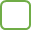  2)سگ  می تواند صدای ساعت را از فاصله 40 قدمی بشنود.  ب) النّاسُ نیامٌ ، فإذا ماتوا انتبَهوا . 1) مردم در خوابندپس هنگام مرگشان است که بیدار شدند 2) مردم خفتگانند پس هنگامی که بمیرند بیدار شوند. إنْتَخِبِ التَّرجمةَ الصَّحیحَةَ:الف) الکلبُ یَقدِرُ علی سَماعِ صوتِ السّاعة مِن مسافة أربعینَ قَدَماً1)سگ توانایی شنیدن صدای ساعتی را از مسافت 40 قدمی دارد.  2)سگ  می تواند صدای ساعت را از فاصله 40 قدمی بشنود.  ب) النّاسُ نیامٌ ، فإذا ماتوا انتبَهوا . 1) مردم در خوابندپس هنگام مرگشان است که بیدار شدند 2) مردم خفتگانند پس هنگامی که بمیرند بیدار شوند. إنْتَخِبِ التَّرجمةَ الصَّحیحَةَ:الف) الکلبُ یَقدِرُ علی سَماعِ صوتِ السّاعة مِن مسافة أربعینَ قَدَماً1)سگ توانایی شنیدن صدای ساعتی را از مسافت 40 قدمی دارد.  2)سگ  می تواند صدای ساعت را از فاصله 40 قدمی بشنود.  ب) النّاسُ نیامٌ ، فإذا ماتوا انتبَهوا . 1) مردم در خوابندپس هنگام مرگشان است که بیدار شدند 2) مردم خفتگانند پس هنگامی که بمیرند بیدار شوند. 5/07إملأ الفَراغاتِ فی التّرجمةِ الفارسیّةِ:الف)الحسدُ یأکُلُ الحسنات کَما تأکُلُ النّارُالحَطَبَ.حسادت نیکی هارامی خورد............ آتش............ را می خورد.ب) حُسنُ الأدَبِ یَستُرُ قُبحَ النَّسبِ .  با ادب بودن ....................... اصل و نسب را .........إملأ الفَراغاتِ فی التّرجمةِ الفارسیّةِ:الف)الحسدُ یأکُلُ الحسنات کَما تأکُلُ النّارُالحَطَبَ.حسادت نیکی هارامی خورد............ آتش............ را می خورد.ب) حُسنُ الأدَبِ یَستُرُ قُبحَ النَّسبِ .  با ادب بودن ....................... اصل و نسب را .........إملأ الفَراغاتِ فی التّرجمةِ الفارسیّةِ:الف)الحسدُ یأکُلُ الحسنات کَما تأکُلُ النّارُالحَطَبَ.حسادت نیکی هارامی خورد............ آتش............ را می خورد.ب) حُسنُ الأدَبِ یَستُرُ قُبحَ النَّسبِ .  با ادب بودن ....................... اصل و نسب را .........18تَرجِمِ الکلِماتِ الّتی تَحتَهَا خَطٌّ:1-سَیَنکَسِرُ الزُّجاجُ .                                          2-اِسْتَغْفِروا .                       3-تَخَرَّجْنا                                                       4- قَد أنشَدواتَرجِمِ الکلِماتِ الّتی تَحتَهَا خَطٌّ:1-سَیَنکَسِرُ الزُّجاجُ .                                          2-اِسْتَغْفِروا .                       3-تَخَرَّجْنا                                                       4- قَد أنشَدواتَرجِمِ الکلِماتِ الّتی تَحتَهَا خَطٌّ:1-سَیَنکَسِرُ الزُّجاجُ .                                          2-اِسْتَغْفِروا .                       3-تَخَرَّجْنا                                                       4- قَد أنشَدوا19عَيِّن الصّحيح:الف)الأمر مِن " تَتَعَلَّمُونَ "   عَلِّمُوا   	     تَعَلَّمُوا         	إعْلَمُوا  ب)المصدر مِن "نَزَّلَ "         تَنَزُّل           تَنْزیل           	إِنزال     عَيِّن الصّحيح:الف)الأمر مِن " تَتَعَلَّمُونَ "   عَلِّمُوا   	     تَعَلَّمُوا         	إعْلَمُوا  ب)المصدر مِن "نَزَّلَ "         تَنَزُّل           تَنْزیل           	إِنزال     عَيِّن الصّحيح:الف)الأمر مِن " تَتَعَلَّمُونَ "   عَلِّمُوا   	     تَعَلَّمُوا         	إعْلَمُوا  ب)المصدر مِن "نَزَّلَ "         تَنَزُّل           تَنْزیل           	إِنزال     5/010عَيّن نوعَ الاَفعالِ في الجُمَل التاليةِ :الف ) اِنْتَظِروا فإنّي سأرجعُ 		            ب) لایَقدرُ عَلی شيءٍ  عَيّن نوعَ الاَفعالِ في الجُمَل التاليةِ :الف ) اِنْتَظِروا فإنّي سأرجعُ 		            ب) لایَقدرُ عَلی شيءٍ  عَيّن نوعَ الاَفعالِ في الجُمَل التاليةِ :الف ) اِنْتَظِروا فإنّي سأرجعُ 		            ب) لایَقدرُ عَلی شيءٍ  5/011عيّن الکلمة التي يختلِفُ نوعُها في کُلِّ مجموعةٍ:    1-اِکتَسِبوا   أرسِلا  شاهِدنَ  جاهَدوا  2-نَتَعلَّمُ  تُحسِنُ  تُنْزِلُ  تَفَکَّرَ  عيّن الکلمة التي يختلِفُ نوعُها في کُلِّ مجموعةٍ:    1-اِکتَسِبوا   أرسِلا  شاهِدنَ  جاهَدوا  2-نَتَعلَّمُ  تُحسِنُ  تُنْزِلُ  تَفَکَّرَ  عيّن الکلمة التي يختلِفُ نوعُها في کُلِّ مجموعةٍ:    1-اِکتَسِبوا   أرسِلا  شاهِدنَ  جاهَدوا  2-نَتَعلَّمُ  تُحسِنُ  تُنْزِلُ  تَفَکَّرَ  5/012ضَع في الفَراغ الأوّل عَدَداً ترتيبياً و في الفراغ الثاني عدداً أصلياً :الف)یَأخُذُ الفائزُ الــ................ جائزةً ذهبیَّة. ب)أربعة وخَمسونَ ناقص خمسةٍ و عشرینَ یُساوي ............. ضَع في الفَراغ الأوّل عَدَداً ترتيبياً و في الفراغ الثاني عدداً أصلياً :الف)یَأخُذُ الفائزُ الــ................ جائزةً ذهبیَّة. ب)أربعة وخَمسونَ ناقص خمسةٍ و عشرینَ یُساوي ............. ضَع في الفَراغ الأوّل عَدَداً ترتيبياً و في الفراغ الثاني عدداً أصلياً :الف)یَأخُذُ الفائزُ الــ................ جائزةً ذهبیَّة. ب)أربعة وخَمسونَ ناقص خمسةٍ و عشرینَ یُساوي ............. 5/013عَيّن المحلّ الإعرابي للکلمات الّتي تَحتَها خطٌّ:الف ) الکُتُبُ بساتینُ العُلماءِ                                     ب) واجعَلْ لي لِسانَ صِدقٍ في الآخَرینَ.ج) یَضرِبُ اللّهُ الأمثالَ للنّاسِ                                     د) أکبرُ الحمقِ الإغراقُ   في المدح و الذمِّ .          عَيّن المحلّ الإعرابي للکلمات الّتي تَحتَها خطٌّ:الف ) الکُتُبُ بساتینُ العُلماءِ                                     ب) واجعَلْ لي لِسانَ صِدقٍ في الآخَرینَ.ج) یَضرِبُ اللّهُ الأمثالَ للنّاسِ                                     د) أکبرُ الحمقِ الإغراقُ   في المدح و الذمِّ .          عَيّن المحلّ الإعرابي للکلمات الّتي تَحتَها خطٌّ:الف ) الکُتُبُ بساتینُ العُلماءِ                                     ب) واجعَلْ لي لِسانَ صِدقٍ في الآخَرینَ.ج) یَضرِبُ اللّهُ الأمثالَ للنّاسِ                                     د) أکبرُ الحمقِ الإغراقُ   في المدح و الذمِّ .          5/114عَيّن الفعلَ المجهولَ ،ثمَّ تَرجِم ذلک الفعل إلی الفارسية: - ﴿ إذا قُرِئَ القُرآنُ فَاستَمِعوا لَه ﴾  			2- یُفتَحُ بابُ صالَةِ الإمتِحانِ لِلطُلّاب. عَيّن الفعلَ المجهولَ ،ثمَّ تَرجِم ذلک الفعل إلی الفارسية: - ﴿ إذا قُرِئَ القُرآنُ فَاستَمِعوا لَه ﴾  			2- یُفتَحُ بابُ صالَةِ الإمتِحانِ لِلطُلّاب. عَيّن الفعلَ المجهولَ ،ثمَّ تَرجِم ذلک الفعل إلی الفارسية: - ﴿ إذا قُرِئَ القُرآنُ فَاستَمِعوا لَه ﴾  			2- یُفتَحُ بابُ صالَةِ الإمتِحانِ لِلطُلّاب. 115ضَع في الدّائرَة العَدَدَ المناسِبَ . 1-العَمیل    	    تَنامُ في الیوم الواحد  ثلاثینَ دقیقةً تقریباً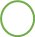 2- الفَرَس	  یُعرَفُ بسیماهم3- الأدب    	    یَعْمَلُ لِمَصلحة العدوِّ.4-الزّرافة   	    مفتاح کلّ خیرٍ5- الصّلاة6-المُجرِمونضَع في الدّائرَة العَدَدَ المناسِبَ . 1-العَمیل    	    تَنامُ في الیوم الواحد  ثلاثینَ دقیقةً تقریباً2- الفَرَس	  یُعرَفُ بسیماهم3- الأدب    	    یَعْمَلُ لِمَصلحة العدوِّ.4-الزّرافة   	    مفتاح کلّ خیرٍ5- الصّلاة6-المُجرِمونضَع في الدّائرَة العَدَدَ المناسِبَ . 1-العَمیل    	    تَنامُ في الیوم الواحد  ثلاثینَ دقیقةً تقریباً2- الفَرَس	  یُعرَفُ بسیماهم3- الأدب    	    یَعْمَلُ لِمَصلحة العدوِّ.4-الزّرافة   	    مفتاح کلّ خیرٍ5- الصّلاة6-المُجرِمون116عين الجُملة الصَحيحة وغيرَ الصَحيحةِ حَسَبَ الحقيقَةِ والواقِـعِ. √ ×1- الفرسُ قادراً علی النّوم جالساً.2-لا فَضلَ لِأحدٍ عَلی الآخَرینَ  إلّا بِسَبَبِ التّقوی.3- تَعیشُ أحیاء مائیّة في أعماق البِحار و المُحیطات.4-الکلامُ خیرٌ مِن السّکوت في أکثر الأحیانِ.عين الجُملة الصَحيحة وغيرَ الصَحيحةِ حَسَبَ الحقيقَةِ والواقِـعِ. √ ×1- الفرسُ قادراً علی النّوم جالساً.2-لا فَضلَ لِأحدٍ عَلی الآخَرینَ  إلّا بِسَبَبِ التّقوی.3- تَعیشُ أحیاء مائیّة في أعماق البِحار و المُحیطات.4-الکلامُ خیرٌ مِن السّکوت في أکثر الأحیانِ.عين الجُملة الصَحيحة وغيرَ الصَحيحةِ حَسَبَ الحقيقَةِ والواقِـعِ. √ ×1- الفرسُ قادراً علی النّوم جالساً.2-لا فَضلَ لِأحدٍ عَلی الآخَرینَ  إلّا بِسَبَبِ التّقوی.3- تَعیشُ أحیاء مائیّة في أعماق البِحار و المُحیطات.4-الکلامُ خیرٌ مِن السّکوت في أکثر الأحیانِ.117 أجب عَن الأسئلة التالية :      الف) کیفَ دَرَستَ في أیّام الکرونا؟         	                             ب) أینَ جَلستَ حینَ الإمتحان ؟  أجب عَن الأسئلة التالية :      الف) کیفَ دَرَستَ في أیّام الکرونا؟         	                             ب) أینَ جَلستَ حینَ الإمتحان ؟  أجب عَن الأسئلة التالية :      الف) کیفَ دَرَستَ في أیّام الکرونا؟         	                             ب) أینَ جَلستَ حینَ الإمتحان ؟       5/019رَتِّبِ الکَلِمات ثُمَّ اکتُبْ سُؤالاً وَ جَواباً صَحيحاً: (إلّا-موعِد-مِن-رُبعاً-العِشاء-حتّی-التّاسعة-مَتی- العِشاء- السابعة؟).................................................................................................     رَتِّبِ الکَلِمات ثُمَّ اکتُبْ سُؤالاً وَ جَواباً صَحيحاً: (إلّا-موعِد-مِن-رُبعاً-العِشاء-حتّی-التّاسعة-مَتی- العِشاء- السابعة؟).................................................................................................     رَتِّبِ الکَلِمات ثُمَّ اکتُبْ سُؤالاً وَ جَواباً صَحيحاً: (إلّا-موعِد-مِن-رُبعاً-العِشاء-حتّی-التّاسعة-مَتی- العِشاء- السابعة؟).................................................................................................     5/19رَتِّبِ الکَلِمات ثُمَّ اکتُبْ سُؤالاً وَ جَواباً صَحيحاً: (إلّا-موعِد-مِن-رُبعاً-العِشاء-حتّی-التّاسعة-مَتی- العِشاء- السابعة؟).................................................................................................     رَتِّبِ الکَلِمات ثُمَّ اکتُبْ سُؤالاً وَ جَواباً صَحيحاً: (إلّا-موعِد-مِن-رُبعاً-العِشاء-حتّی-التّاسعة-مَتی- العِشاء- السابعة؟).................................................................................................     رَتِّبِ الکَلِمات ثُمَّ اکتُبْ سُؤالاً وَ جَواباً صَحيحاً: (إلّا-موعِد-مِن-رُبعاً-العِشاء-حتّی-التّاسعة-مَتی- العِشاء- السابعة؟).................................................................................................     1619دانش آموزان عزیز از بین سؤالات زیر  5  سؤال  دلخواه را پاسخ دهید-4نمرهدانش آموزان عزیز از بین سؤالات زیر  5  سؤال  دلخواه را پاسخ دهید-4نمرهدانش آموزان عزیز از بین سؤالات زیر  5  سؤال  دلخواه را پاسخ دهید-4نمره4👇191-ترجِم العبارتینِ؟الف)أحبّتي هَجروني کَما تَشاء عُداتي: ب)الدّلفین یُؤدِّي دوراً مهمّاً في السِّلم و الحرب:-------------------------------------------------------------------------------------------------الف)یَلعقُ القطّ جُرحَهُ عدَّة مرّاتٍ حتّی یلتئمَ:ب)یَسحَبُ اعصارٌ شدیدٌ الأسماکَ إلی السّماء بِقُوَّةٍ:2- اُکتبْ: جمع الأنف:                                     المُتضادّ: عَشیَّة2- اُکتبْ: جمع فِلم:                                     المُتضادّ: قلیل-----------------------------------------------------------------------------------------------3-اُکتُبْ معنی :مَضی:                                      بوییدن:   3-اُکتُبْ معنی :نَعجة:                                        ریزان:   4-عيّن المجرور بحرف جارٍّ و نون الوقایه وإسمَ الفاعل و اسمَ المفعول و اسمَ المُبالغة:  *سیِّدُ القومِ خادِمُهُم في السّفرِ                             * أینَ جَوّالک یا صدیقي؟ * مَن جرَّبَ المُجَرَّب حلَّت به الندامة                        *هَل من ناصرٍ یَنصرني!  4- عَیِّن العدد الترتیبي و الصفة و فعل أمرٍ و المبتدأ و المضاف إلیه والفعل المجهول؟إنَّهُ من عبادنا الصّالحینَ-قرأتُ أحدعَشَرَ سؤالاً من الدرس السادس عشر- بُعثَ النبيُّ لِیُرشِدَ النّاسَجاهِد مَا یُسَبِّبَ فَشلکَ.     الدعاءُ وسیلةٌ لتَقَرُّب الإنسان إلی معبودهِ.--------------------------------------------------------------------------------------5-عَیِّن ما یختلف معنی حرف الجرّ:الف)هُو الذي علَّمَ بِالقلم  ب)أنا طالبٌ  أدرسُ بِنهاوندج)بالقرآن نهتدي إلی السّعادة5-عَیِّن ما لیسَ في العبارة؟أحبُّ عبادِ الله إلی الله أنفعهم لِعباده1)فعل مضارع           ب) الجملة اسمیّة           ج) جمع تکسیرٍ                د)مضاف إلیه1-ترجِم العبارتینِ؟الف)أحبّتي هَجروني کَما تَشاء عُداتي: ب)الدّلفین یُؤدِّي دوراً مهمّاً في السِّلم و الحرب:-------------------------------------------------------------------------------------------------الف)یَلعقُ القطّ جُرحَهُ عدَّة مرّاتٍ حتّی یلتئمَ:ب)یَسحَبُ اعصارٌ شدیدٌ الأسماکَ إلی السّماء بِقُوَّةٍ:2- اُکتبْ: جمع الأنف:                                     المُتضادّ: عَشیَّة2- اُکتبْ: جمع فِلم:                                     المُتضادّ: قلیل-----------------------------------------------------------------------------------------------3-اُکتُبْ معنی :مَضی:                                      بوییدن:   3-اُکتُبْ معنی :نَعجة:                                        ریزان:   4-عيّن المجرور بحرف جارٍّ و نون الوقایه وإسمَ الفاعل و اسمَ المفعول و اسمَ المُبالغة:  *سیِّدُ القومِ خادِمُهُم في السّفرِ                             * أینَ جَوّالک یا صدیقي؟ * مَن جرَّبَ المُجَرَّب حلَّت به الندامة                        *هَل من ناصرٍ یَنصرني!  4- عَیِّن العدد الترتیبي و الصفة و فعل أمرٍ و المبتدأ و المضاف إلیه والفعل المجهول؟إنَّهُ من عبادنا الصّالحینَ-قرأتُ أحدعَشَرَ سؤالاً من الدرس السادس عشر- بُعثَ النبيُّ لِیُرشِدَ النّاسَجاهِد مَا یُسَبِّبَ فَشلکَ.     الدعاءُ وسیلةٌ لتَقَرُّب الإنسان إلی معبودهِ.--------------------------------------------------------------------------------------5-عَیِّن ما یختلف معنی حرف الجرّ:الف)هُو الذي علَّمَ بِالقلم  ب)أنا طالبٌ  أدرسُ بِنهاوندج)بالقرآن نهتدي إلی السّعادة5-عَیِّن ما لیسَ في العبارة؟أحبُّ عبادِ الله إلی الله أنفعهم لِعباده1)فعل مضارع           ب) الجملة اسمیّة           ج) جمع تکسیرٍ                د)مضاف إلیه1-ترجِم العبارتینِ؟الف)أحبّتي هَجروني کَما تَشاء عُداتي: ب)الدّلفین یُؤدِّي دوراً مهمّاً في السِّلم و الحرب:-------------------------------------------------------------------------------------------------الف)یَلعقُ القطّ جُرحَهُ عدَّة مرّاتٍ حتّی یلتئمَ:ب)یَسحَبُ اعصارٌ شدیدٌ الأسماکَ إلی السّماء بِقُوَّةٍ:2- اُکتبْ: جمع الأنف:                                     المُتضادّ: عَشیَّة2- اُکتبْ: جمع فِلم:                                     المُتضادّ: قلیل-----------------------------------------------------------------------------------------------3-اُکتُبْ معنی :مَضی:                                      بوییدن:   3-اُکتُبْ معنی :نَعجة:                                        ریزان:   4-عيّن المجرور بحرف جارٍّ و نون الوقایه وإسمَ الفاعل و اسمَ المفعول و اسمَ المُبالغة:  *سیِّدُ القومِ خادِمُهُم في السّفرِ                             * أینَ جَوّالک یا صدیقي؟ * مَن جرَّبَ المُجَرَّب حلَّت به الندامة                        *هَل من ناصرٍ یَنصرني!  4- عَیِّن العدد الترتیبي و الصفة و فعل أمرٍ و المبتدأ و المضاف إلیه والفعل المجهول؟إنَّهُ من عبادنا الصّالحینَ-قرأتُ أحدعَشَرَ سؤالاً من الدرس السادس عشر- بُعثَ النبيُّ لِیُرشِدَ النّاسَجاهِد مَا یُسَبِّبَ فَشلکَ.     الدعاءُ وسیلةٌ لتَقَرُّب الإنسان إلی معبودهِ.--------------------------------------------------------------------------------------5-عَیِّن ما یختلف معنی حرف الجرّ:الف)هُو الذي علَّمَ بِالقلم  ب)أنا طالبٌ  أدرسُ بِنهاوندج)بالقرآن نهتدي إلی السّعادة5-عَیِّن ما لیسَ في العبارة؟أحبُّ عبادِ الله إلی الله أنفعهم لِعباده1)فعل مضارع           ب) الجملة اسمیّة           ج) جمع تکسیرٍ                د)مضاف إلیه5/5/5/5/5/15/                                                            أتَمَنَّی لکُم التّوفیقَ وَ النَّجاحَ                                                    جمع بارم:                                                            أتَمَنَّی لکُم التّوفیقَ وَ النَّجاحَ                                                    جمع بارم:                                                            أتَمَنَّی لکُم التّوفیقَ وَ النَّجاحَ                                                    جمع بارم:                                                            أتَمَنَّی لکُم التّوفیقَ وَ النَّجاحَ                                                    جمع بارم:20